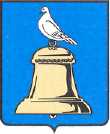 ГЛАВА ГОРОДА РЕУТОВПОСТАНОВЛЕНИЕО внесении изменений в муниципальную программу "Развитие имущественно-земельных отношений в городском округе Реутов на 2014-2018 годы», утвержденную постановлением Администрации  города Реутов от 16.09.2013 № 612-ПАВ соответствии со статьей 179 Бюджетного кодекса Российской Федерации, постановлением  Администрации города Реутов от 29.07.2013  № 468-ПА «Об утверждении порядка разработки и реализации муниципальных программ городского округа Реутов», постановлением Главы города Реутов от 06.10.2014 № 147-ПГ «Об утверждении штатного расписания работников Комитета по управлению муниципальным имуществом Администрации города Реутов», в связи с увеличением финансирования мероприятий, направляемых на развитие имущественно-земельных отношений в городском округе Реутов, постановляю:1. Внести в муниципальную программу "Развитие имущественно-земельных отношений в городском округе Реутов на 2014-2018 годы", утвержденную постановлением Администрации города Реутов от 16.09.2013 № 612-ПА, с учетом изменений, внесенных постановлениями Администрации города Реутов от 06.06.2014 № 361-ПА, от 30.07.2014 № 518-ПА, следующие изменения:- в паспорте муниципальной программы «Развитие имущественно-земельных отношений в городском округе Реутов на 2014-2018 годы"  (далее – Паспорт) в строке «Средства бюджета городского округа Реутов» число «122 216,4» заменить на «122 443,6», число «29 813,2» заменить на «30 040,4»;- в Паспорте раздел 6 «Ресурсное обеспечение Программы и источники финансирования» изложить в новой редакции, согласно Приложению № 1 к настоящему постановлению;- приложение № 2 «Перечень мероприятий муниципальной программы городского округа Реутов «Развитие имущественно-земельных отношений в городском округе Реутов на 2014-2018 годы" изложить в новой редакции, согласно Приложению № 2 к настоящему постановлению.2. Отделу по работе со СМИ и рекламе опубликовать настоящее постановление в средствах массовой информации и разместить на официальном сайте Администрации города Реутов. 3. Контроль за выполнением настоящего постановления возложить на Заместителя Главы Администрации города Реутов С.А. Каторова.Глава города                                                                                                                   С.Г. Юровот19.12.2014№327-ПГ